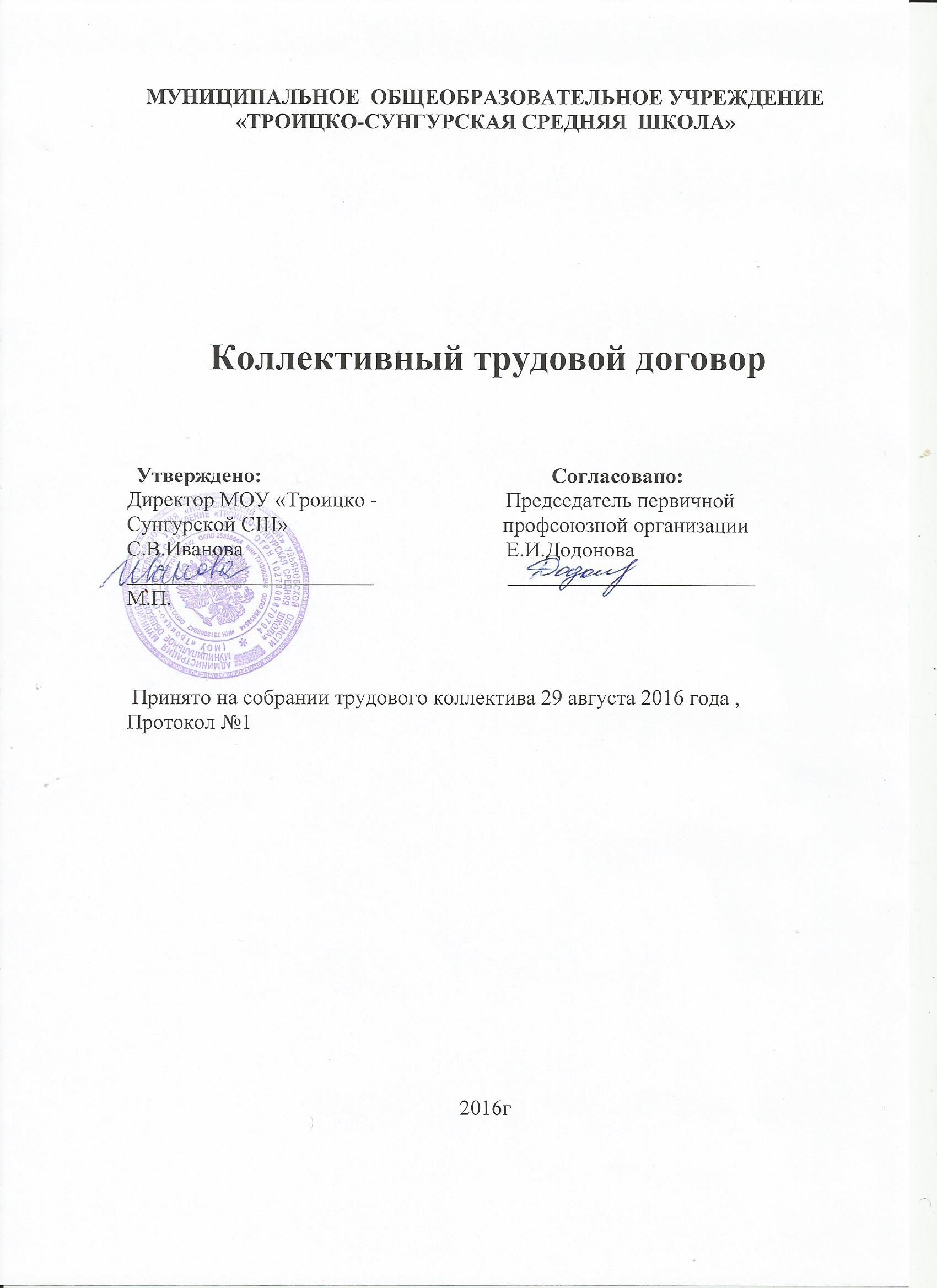 1. Общие положения1.1. Настоящий коллективный договор заключен в соответствии с Трудовым Кодексом РФ (в ред. Федерального закона от 30.06.2006 № 90-ФЗ) между работниками, с одной стороны, в лице председателя профкома  Додоновой Елены Игорьевны, администрацией муниципального  общеобразовательного учреждения «Троицко-Сунгурская средняя школа» с другой стороны, в лице директора школы Ивановой Светланы Валерьевны, именуемыми в дальнейшем «сторонами». 1.2. Коллективный договор является документом, определяющим взаимоотношения администрации и работников, обязательства и ответственность сторон. 1.3. Коллективный договор признает исключительное право руководителя учреждения на:-ведение коллективных переговоров и заключение трудовых договоров;-поощрение работников за добросовестный труд;-требование от работников исполнения их должностных обязанностей, соблюдения правил внутреннего трудового распорядка, выполнения правил охраны труда;-привлечение работников к дисциплинарной и материальной ответственности;-принятие локальных нормативных актов;-подбор и расстановку кадров при закрытии имеющихся вакансий;-прием и увольнение сотрудников в соответствии с действующим трудовым законодательством;-составление тарификации работников школы;-контроль за исполнением работниками положений Устава школы, Правил внутреннего трудового распорядка, локальных актов, должностных и других инструкций, связанных с функционированием школы;-требование обязательного медицинского освидетельствования при заключении трудового договора. 1.4. Коллективный договор признает право работника на:-заключение, изменение и расторжение трудового договора в соответствии с требованиями Трудового кодекса РФ;-предоставление работы в соответствии с условиями трудового договора;-своевременную, в полном объеме и в установленные сроки выплату заработной платы;-сокращенную для педагогических работников рабочую неделю не более 36 часов;-ежегодный основной оплачиваемый отпуск-объединение в профессиональный союз;-защиту своих прав и свобод, разрешение индивидуальных и коллективных трудовых споров;-обязательное социальное страхование.  1.5. Директор признает полномочным представителем трудового коллектива первичную профсоюзную организацию или иных представителей, избираемых работниками. Первичная профсоюзная организация или иные представители, избираемые работниками, имеют право на осуществление контроля  за соблюдением работодателем и его представителями трудового законодательства и иных нормативных правовых актов, содержащих нормы трудового права, выполнением ими условий коллективного договора, соглашений.1.6.Профсоюзный комитет имеет право на мотивированное мнение по следующим локальным нормативным актам:- правила внутреннего трудового распорядка;-положение о премиях, доплатах и надбавках;-график отпусков;-форма расчетного листка;-приказ о распределении учебной нагрузки на следующий учебный год;-приказы о награждениях работников;-приказы о расторжении трудового договора с работниками, являющимися членами профсоюза по п. 2 или 5 части первой ст. 81 Трудового кодекса РФ;-при проведении аттестации, которая может послужить основанием для увольнения работников (в соответствии с пунктом 3 статьи 81 ТК РФ), в состав аттестационной комиссии в обязательном порядке включается представитель выборного органа соответствующей первичной профсоюзной организации.-обсуждение с руководителем учреждения вопросов о работе учреждения и внесения предложений по ее совершенствованию. 1.7 Коллективный договор заключается на срок не более трёх лет и вступает в силу со дня подписания его сторонами либо со дня, установленного коллективным договором. 1.8. Действие Коллективного договора распространяется на всех работников учреждения, гарантирует защиту их прав и интересов и не может ухудшать положение работника по сравнению с нормами Трудового кодекса РФ и иных законодательных актов. 1.9. Стороны имеют право продлить действие коллективного договора на срок не более трех лет. 1.10. Изменения и дополнения к Коллективному договору производятся в порядке, установленном Трудовым кодексом РФ.  1.12. Руководитель учреждения несет ответственность за создание условий для осуществления деятельности профсоюзного комитета:- предоставление помещения для работы; - ежемесячное бесплатное перечисление членских профсоюзных взносов из заработной платы работников при наличии их письменных заявлений. 1.13. Председателю профсоюзного комитета предоставляется дополнительный оплачиваемый отпуск до 5 календарных дней. Членам профсоюзного комитета (по представлению председателя профсоюзного комитета) до 3 календарных дней. 1.14. Контроль за выполнением коллективного договора, соглашения осуществляется сторонами социального партнерства, их представителями, соответствующими органами по труду. При проведении указанного контроля представители сторон обязаны предоставлять друг другу, а также соответствующим органам по труду необходимую для этого информацию не позднее одного месяца со дня получения соответствующего запроса. Подведение итогов работы сторон по выполнению Коллективного договора производится два раза в год (декабрь, май).     2. Прием и увольнение работников (Трудовой договор)При приеме на работу администрация обязуется:2.1. Заключать трудовой договор в письменной форме, составлять в двух экземплярах, каждый из которых подписывается сторонами. Один экземпляр трудового договора передавать работнику, другой хранить у работодателя. Получение работником экземпляра трудового договора должно подтверждаться подписью работника на экземпляре трудового договора, хранящемся у работодателя. 2.2. Содержание трудового договора не может быть уменьшено по сравнению с требованиями ст. 57 Трудового кодекса РФ. 2.3. Как правило, трудовой договор заключается «на неопределенный срок». Срочный трудовой договор заключается в случаях, когда трудовые отношения не могут быть установлены на неопределенный срок.  2.4. Заключать срочный трудовой договор сроком до 5 лет: -на время исполнения обязанностей отсутствующего работника, за которым в соответствии с законом трудовым законодательством и иными нормативными правовыми актами, содержащими нормы трудового права, коллективным договором, соглашениями, локальными нормативными актами, трудовым договором сохраняется место работы;-на время выполнения временных (до двух месяцев) работ;-для выполнения сезонных работ, когда в силу природных условий работа может производиться только в течение определенного периода (сезона);-с лицами, принимаемыми для выполнения заведомо определенной работы в случаях, когда ее завершение не может быть определено конкретной датой; -с лицами, поступающими на работу по совместительству;-с поступающими на работу пенсионерами по возрасту;2.5.Предупредить работника о прекращении трудового договора в связи с истечением срока его действия в письменной форме не менее чем за три календарных дня до увольнения, за исключением случаев, когда истекает срок действия срочного трудового договора, заключенного на время исполнения обязанностей отсутствующего работника.Считать возможным расторжение срочного трудового договора по заявлению работника при наличии у него серьезной уважительной причины (болезнь ребенка, беременность и т.п.). 2.6. Ознакомить работника с порученной работой, установленной документацией. 2.7. В случае приема на работу с испытательным сроком до трёх месяцев, указать это в трудовом договоре. Испытание при приеме на работу не устанавливается для:-лиц, избранных по конкурсу на замещение соответствующей должности, проведенному в порядке, установленном законом трудовым законодательством и иными нормативными правовыми актами, содержащими нормы трудового права;-беременных женщин и женщин, имеющих детей в возрасте до полутора лет;-лиц, не достигших возраста восемнадцати лет;-лиц, окончивших имеющие государственную аккредитацию образовательные учреждения начального, среднего и высшего профессионального образования и впервые поступающих на работу по полученной специальности в течение одного года со дня окончания образовательного учреждения;-лиц, приглашенных на работу в порядке перевода от другого работодателя по согласованию между работодателями;-лиц, заключающих трудовой договор на срок до двух месяцев;-в иных лиц в случаях, предусмотренных Трудовым Кодексом, иными федеральными законами, и коллективным договором.Срок испытания не может превышать трех месяцев. При заключении трудового договора на срок от двух до шести месяцев испытание не может превышать двух недель. В срок испытания не засчитываются период временной нетрудоспособности работника и другие периоды, когда он фактически отсутствовал на работе. 2.8. При неудовлетворительном результате испытания предупредить работника о расторжении трудового договора до истечения срока испытания в письменной форме не позднее, чем за три дня с указанием причин, послуживших основанием для признания этого работника не выдержавшим испытание. Решение работодателя работник имеет право обжаловать в суде.  При неудовлетворительном результате испытания расторжение трудового договора производится без учета мнения соответствующего профсоюзного органа и без выплаты выходного пособия.  2.9. Если работник не приступил к работе в день начала работы, установленный в соответствии с частью второй или третьей статьи 61 Трудового кодекса РФ, то работодатель имеет право аннулировать трудовой договор. Аннулированный трудовой договор считается незаключенным. Аннулирование трудового договора не лишает работника права на получение обеспечения по обязательному социальному страхованию при наступлении страхового случая в период со дня заключения трудового договора до дня его аннулирования.  2.10. В случае увольнения произвести с работником окончательный расчет и выдать по письменному заявлению работника не позднее трех рабочих дней со дня подачи этого заявления копии документов, связанных с работой (копии приказа о приеме на работу, приказов о переводах на другую работу, приказа об увольнении с работы; выписки из трудовой книжки; справки о заработной плате, о начисленных и фактически уплаченных страховых взносах на обязательное пенсионное страхование, о периоде работы у данного работодателя и другое). Копии документов, связанных с работой, должны быть заверены надлежащим образом, и предоставляться работнику безвозмездно. 2.11. В случае увольнения по сокращению штата работников отнести к льготной категории, имеющей преимущественное право оставления на работе, сверх перечня, установленного ст. 179 Трудового кодекса РФ, лиц предпенсионного возраста (которым остался до пенсии срок в один год). 2.12. Работникам, подлежащим сокращению, предоставлять по их желанию время для поиска новой работы 2 дня в неделю с сохранением заработной платы. 2.13. В случае увольнения работника по сокращению штатов при отсутствии возможности предоставить ему работу по специальности выплачивать единовременное пособие за потерю рабочего места в соответствии с установленным законодательством выплатами.3. Вопросы занятости, профессиональной подготовки и переподготовки кадров 3.1. Учебная нагрузка на новый учебный год устанавливается, исходя из требований п. 66 «Типового положения об общеобразовательном учреждении», когда, как правило, сохраняется объем учебной нагрузки в предыдущем году и преемственность преподавания предметов в классах. Учебная нагрузка, объем которой больше или меньше нормы часов за ставку заработной платы, устанавливается только с письменного согласия работника. 3.2. Учебная нагрузка утверждается приказом руководителя образовательного учреждения с учетом мотивированного мнения профсоюзного комитета. 3.3. Расстановка кадров на новый учебный год производится не позднее 15 апреля текущего года. 3.4. Своевременно проводить работу по уточнению стажа, образования и прочих условий, требующих изменения тарификации. 3.5. Работники должны быть ознакомлены с учебной нагрузкой под роспись до ухода в отпуск. 3.6. Работники образовательного учреждения имеют право не реже одного раза в 3 года пройти переподготовку за счёт средств учреждения. Оплачивать им командировочные расходы в соответствии имеющимся положением, включая обучение новым профессиям и специальностям. Возможна также переподготовка с отрывом от производства на срок до 2 месяцев за счёт учреждения. Во время прохождения курсов повышения квалификации, переподготовки за работником сохраняется место работы, должность, учебная нагрузка, получаемая заработная плата. 3.8. Обеспечить своевременное прохождение аттестации работником при подаче соответствующего заявления в установленный законом срок. 3.9. В случае сокращения классов (групп) в течение учебного года работникам предоставляется, с их согласия, возможность работать с неполной учебной нагрузкой.  3.10. Если в течение пяти лет педагогический работник не аттестовался на первую или высшую категорию, то директор школы вправе обязать работника пройти процедуру аттестации на соответствие занимаемой должности. 3.11. В случае признания педагогического работника по результатам аттестации несоответствующим занимаемой должности вследствие недостаточной квалификации трудовой договор с ним может быть расторгнут в соответствии с пунктом 3 статьи 81 Трудового кодекса Российской Федерации. Увольнение по данному основанию допускается, если невозможно перевести педагогического работника с его письменного согласия на другую, имеющуюся у работодателя работу (как вакантную должность или работу, соответствующую квалификации работника, так и вакантную нижестоящую должность или нижеоплачиваемую работу), которую работник может выполнять (пункт 3 статьи 81 Трудового кодекса Российской Федерации).  3.12. В случае сокращения классов (групп) в течение учебного года предоставлять работникам, с их согласия, возможность работать с неполной учебной нагрузкой. 4. Организация труда, режим работы, время отдыхаАдминистрация образовательного учреждения обязуется: 4.1. Установить 6-дневную рабочую неделю для учителей 5-11 классов, 5 дневную – для учителей 1-4  классов. 4.2. При 5-дневной рабочей неделе два выходных дня — суббота и воскресенье. При шестидневной — один выходной день — воскресенье.  4.3. Начало работы I смены 8 часов 30 минут. Перерывы между уроками (перемены) 5 минут первая перемена, вторая и третья перемена по 15, все следующие по 10 минут. Перемены являются рабочим временем учителя, так как оплата труда производится по астрономическим (а не академическим) часам. 4.4. Для педагогических работников устанавливается сокращённая продолжительность рабочего времени не более 36 часов в неделю. 4.5. Рабочее время учителя определяется расписанием занятий, которое должно быть доведено до сведения учителей не позднее, чем за 3 дня до начала очередной четверти. Расписание составляется с учетом требований ГОУ Роспотребнадзора и рационального использования времени учителя. 4.6. Педагогическим работникам, там, где это возможно, предоставлять один дополнительный выходной день в неделю для методической работы и повышения квалификации. Методический день предоставляется учителю в обязательном порядке при прохождении им курсов повышения квалификации или переподготовки, если он направлен на учебу администрацией учреждения и учеба проходит во время, когда в школе проводятся уроки.4.7. Работник посещает все мероприятия, проводимые в учреждении, если это предусмотрено Уставом, Правилами внутреннего трудового распорядка или должностными инструкциями.4.8. Работа в каникулярное время проводится в соответствии с приказом руководителя учреждения. Время работы не может быть выше объёма учебной нагрузки учителя. 4.9. Педагогическим работникам разрешается работа по совместительству, в том числе по аналогичной должности, специальности. Работа по основному месту работы сверх установленной нормы часов за ставку заработной платы (без ограничений) не является совместительством. Работа в другом образовательном учреждении не может превышать половины месячной нормы рабочего времени (9 часов). Кроме того, учитель имеет право отработать еще 240 часов в год, на условиях почасовой оплаты, которая не является совместительством. 4.10. Технические работники школы, администрация, лаборанты, библиотекари работают по 40-часовой рабочей неделе, женщины- 36 часов в неделю. 4.11. Коллективный договор устанавливает ненормированный рабочий день у следующих категорий работников: директор, все его заместители по должности: по учебной работе, по воспитательной работе. 4.12. Работникам с ненормированным рабочим днем предоставляется дополнительный оплачиваемый отпуск в 3 календарных дня (ст.119 ТК РФ). 4.13. Время отдыха: — Общим выходным днем является воскресенье — Нерабочими праздничными днями являются:1, 2, 3, 4, 5, 6 и 8 января - Новогодние каникулы;7 января - Рождество Христово;23 февраля - День защитника Отечества;8 марта - Международный женский день;1 мая - Праздник Весны и Труда;9 мая - День Победы;12 июня - День России;4 ноября - День народного единства. При совпадении выходного и нерабочих праздничничных дней выходной день переносится на следующий после праздничного рабочий день. Наличие в календарном месяце нерабочих праздничных дней не является основанием для снижения заработной платы работникам, получающим оклад (должностной оклад). 4.14. Привлечение к работе в выходные и праздничные дни за исключением случаев, предусмотренных ст. 113 Трудового кодекса РФ, запрещается.  Работа в выходной и или нерабочий праздничный день оплачивается не менее чем в двойном размере. Работникам, получающим оклад (должностной оклад), - в размере не менее одинарной дневной или часовой ставки (части оклада (должностного оклада) за день или час работы) сверх оклада (должностного оклада), если работа в выходной и нерабочий праздничный день производилась в пределах месячной нормы рабочего времени, и в размере не менее двойной дневной или часовой ставки (части оклада (должностного оклада) за день или час работы) сверх оклада (должностного оклада), если работа производилась сверх месячной нормы рабочего времени. По желанию работника, работавшего в выходной или нерабочий праздничный день, ему может быть предоставлен другой день отдыха. В этом случае работа в выходной или нерабочий праздничный день оплачивается в одинарном размере, а день отдыха оплате не подлежит. 4.15. Педагогическим работникам предоставляется ежегодный оплачиваемый отпуск в соответствии с постановлением Правительства РФ от 13.09.1994 № 1052 «Об отпусках работников образовательных учреждений и педагогических работников других учреждений, предприятий и организаций (с изменениями от 1 октября 2002 г. № 724)». – 56 календарных дней; Техническим работникам — 28 календарных дней.4.16. Оплачиваемый отпуск должен предоставляться работнику ежегодно. Право на использование отпуска за первый год работы возникает у работника по истечении шести месяцев его непрерывной работы у данного работодателя. По соглашению сторон оплачиваемый отпуск работнику может быть предоставлен и до истечения шести месяцев.
До истечения шести месяцев непрерывной работы оплачиваемый отпуск по заявлению работника должен быть предоставлен:-женщинам - перед отпуском по беременности и родам или непосредственно после него;-работникам в возрасте до восемнадцати лет;-работникам, усыновившим ребенка (детей) в возрасте до трех месяцев;-в других случаях, предусмотренных федеральными законами. Отпуск за второй и последующие годы работы может предоставляться в любое время рабочего года в соответствии с очередностью предоставления ежегодных оплачиваемых отпусков, установленной у данного работодателя. Очередность предоставления оплачиваемых отпусков определяется ежегодно в соответствии с графиком отпусков, утверждаемым работодателем с учетом мнения выборного органа первичной профсоюзной организации не позднее, чем за две недели до наступления календарного года. Женщины с детьми до 14 лет имеют преимущественное право на очередной оплачиваемый отпуск в летнее время. О времени начала отпуска работник должен быть извещен под роспись не позднее, чем за две недели до его начала. 4.17. Нерабочие праздничные дни, приходящиеся на период ежегодного основного или ежегодного дополнительного оплачиваемого отпуска, в число календарных дней отпуска не включаются.  4.18. В стаж работы, дающий право на ежегодный основной оплачиваемый отпуск, включаются: -время фактической работы;-время, когда работник фактически не работал, но за ним в соответствии с трудовым законодательством и иными нормативными правовыми актами, содержащими нормы трудового права, коллективным договором, соглашениями, локальными нормативными актами, трудовым договором сохранялось место работы (должность), в том числе время ежегодного оплачиваемого отпуска трудовым законодательством и иными нормативными правовыми актами, содержащими нормы трудового права, коллективным договором, соглашениями, локальными нормативными актами, трудовым договором;-время вынужденного прогула при незаконном увольнении или отстранении от работы и последующем восстановлении на прежней работе;-период отстранения от работы работника, не прошедшего обязательный медицинский осмотр (обследование) не по своей вине.4.19. В стаж работы, дающий право на ежегодный основной оплачиваемый отпуск, не включаются:-время отсутствия работника на работе без уважительных причин, в том числе вследствие его отстранения от работы в случаях, предусмотренных статьей 76 Трудового Кодекса;-время отпусков по уходу за ребенком до достижения им установленного законом возраста;-время предоставляемых по просьбе работника отпусков без сохранения заработной платы, если их общая продолжительность превышает 14 календарных дней в течение рабочего года.4.20. Разделение отпуска на части возможно с согласия работника, если он использовал не менее 14 календарных дней. Отзыв из отпуска возможен только с согласия работника. Не допускается отзыв из отпуска работников в возрасте до 18 лет, беременных женщин.4.21. Часть ежегодного оплачиваемого отпуска, превышающая 28 календарных дней, по письменному заявлению работника может быть заменена денежной компенсацией. 4.22. При суммировании ежегодных оплачиваемых отпусков или перенесении ежегодного оплачиваемого отпуска на следующий рабочий год денежной компенсацией могут быть заменены часть каждого ежегодного оплачиваемого отпуска, превышающая 28 календарных дней, или любое количество дней из этой части. 4.23. Не допускается замена денежной компенсацией ежегодного основного оплачиваемого отпуска и ежегодных дополнительных оплачиваемых отпусков беременным женщинам и работникам в возрасте до восемнадцати лет, а также ежегодного дополнительного оплачиваемого отпуска работникам, занятым на работах с вредными и (или) опасными условиями труда, за работу в соответствующих условиях (за исключением выплаты денежной компенсации за неиспользованный отпуск при увольнении).  4.24. Отпуск без сохранения заработной платы предоставляется работникам в соответствии со ст. 128 Трудового кодекса РФ. Кроме того, отпуск без сохранения заработной платы продолжительностью до 14 календарных дней предоставляется:-работникам, имеющим 2 и более детей в возрасте до 14 лет;-работникам, имеющим ребенка-инвалида в возрасте до 18 лет; -одинокой матери (отцу), воспитывающей (му) ребенка в возрасте до 14 лет 4.25. Администрация гарантирует компенсации работникам, совмещающим работу с обучением в соответствии со ст. 173-174 Трудового кодекса РФ. 4.26. Работник, проходивший обучение для получения специальности (впервые) за счет средств работодателя или получивший вторую специальность за счет средств работодателя обязан отработать в учреждении по полученной специальности 2 года, либо вернуть работодателю затраченную сумму полностью, либо пропорционально неотработанному времени. Данное положение должно быть зафиксировано в трудовом договоре.4.27. Учителя и воспитатели, имеющие 10 лет непрерывной преподавательской работы, имеют право на дополнительный отпуск сроком до одного года. Это время входит в непрерывный педагогический стаж. Во время отпуска за работником сохраняется место работы, должность, учебная нагрузка.  4.28. Одному из родителей (опекуну, попечителю) для ухода за детьми-инвалидами по его письменному заявлению предоставляются четыре дополнительных оплачиваемых выходных дня в месяц, которые могут быть использованы одним из указанных лиц либо разделены ими между собой по их усмотрению. Оплата каждого дополнительного выходного дня производится в размере и порядке, которые установлены федеральными законами.4.29. Женщинам, работающим в сельской местности, может предоставляться по их письменному заявлению один дополнительный выходной день в месяц без сохранения заработной платы.           5. Оплата и стимулирование трудаОплата труда работников Муниципального казенного общеобразовательного учреждения Троицко-Сунгурская СОШ   осуществляется по отраслевой системе оплаты труда, исходя из видов экономической деятельности различных категорий работников учреждения.Отраслевая система оплаты труда основывается на следующих принципах:- соблюдение основных гарантий, установленных трудовым законодательством;- дифференциация заработной платы, исходя из сложности, качества выполняемых работ, уровня образования и стажа работы по профессии, условий труда;-применение доплат, надбавок компенсационного и стимулирующего характера;- учет мнения первичной профсоюзной организации или иного представительного органа работников по условиям оплаты труда работников.5.4. Отраслевая система оплаты труда включает тарифную часть оплаты труда, компенсационные и стимулирующие выплаты.5.5. К тарифной части оплаты труда относятся должностные оклады  руководителей, специалистов и служащих и тарифные ставки рабочих, определяемые по тарифной системе.
Должностные оклады, порядок их установления и другие условия оплаты труда работников МКОУ Троицко-Сунгурская СОШ устанавливаются согласно приложению №1 к коллективному договору;Заработная плата работников определяется с учетом:-должностных окладов работников, образованных путем умножения минимальных окладов по профессионально-квалификационным группам на повышающие коэффициенты;- фактического объема учебной нагрузки;-выплат компенсационного характера;-выплат стимулирующего характера.5.7. Размер заработной платы работников МКОУ Троицко-Сунгурская СОШ устанавливается исходя из должностного оклада (тарифной ставки) по занимаемой должности (профессии), компенсационных и стимулирующих выплат. Условия оплаты труда работника, включая размер минимального оклада, повышающие коэффициенты к окладу, размеры выплат компенсационного характера с указанием их видов, размеры и (или) условия выплат стимулирующего характера являются обязательными для включения в трудовой договор.5.8. Месячная заработная плата работника, полностью отработавшего за этот период норму рабочего времени и выполнившего нормы труда (трудовые обязанности), не может быть ниже минимального размера оплаты труда, установленного в соответствии с законодательством. (согласно Федеральному закону от 24 июня 2008 года № 91-ФЗ «О минимальном размере оплаты труда»).5.9.В случаях, если заработная плата работников по вводимым условиям труда окажется ниже действующей, этим работникам за время их работы в той же должности выплачивается соответствующая разница в заработной плате.5.10.Должностной оклад руководителя определяется с учетом группы по оплате труда руководящих работников, к которой образовательное учреждение отнесено по объёмным показателям деятельности.5.11.Администрация обязана при выплате заработной платы извещать работника о составных частях заработной платы, причитающейся ему за соответствующий период, размерах и основаниях произведенных удержаний, а также об общей денежной сумме, подлежащей выплате.5.12.Заработная плата выплачивается по месту работы или по решению общего собрания работники получают специальные карты и получают заработную плату по месту жительства.5.13.Заработная плата выдается согласно действующего трудового законодательства.5.14.Администрация с учетом мнения профсоюзного комитета разрабатывает и утверждает «Положение о порядке установления компенсационных, стимулирующих выплат и надбавок» . 5.15.Порядок, размер и перечень компенсационных выплат и выплаты стимулирующего характера работникам школы устанавливаются в соответствии с Положением об оплате труда по школе (Приложение №1).5.16.Работникам, имеющим дисциплинарное взыскание, стимулирующие выплаты не назначаются и не производятся.5.17.Для расчета средней заработной платы учитываются все предусмотренные системой оплаты труда виды выплат, применяемые у соответствующего работодателя независимо от источников этих выплат.5.18.При любом режиме работы расчет средней заработной платы работника производится исходя из фактически начисленной ему заработной платы и фактически отработанного им времени за 12 календарных месяцев, предшествующих моменту выплаты периоду, в течение которого за работником сохраняется средняя заработная плата. При этом календарным месяцем считается период с 1-го по 30-е (31-е) число соответствующего месяца включительно (в феврале - по 28-е (29-е) число включительно).5.19.Средний дневной заработок для оплаты отпусков и выплаты компенсации за неиспользованные отпуска исчисляется за последние 12 календарных месяцев путем деления суммы начисленной заработной платы на 12 и на 29,4 (среднемесячное число календарных дней).5.20.Средний дневной заработок для оплаты отпусков, предоставляемых в рабочих днях, в случаях, предусмотренных Трудовым Кодексом, а также для выплаты компенсации за неиспользованные отпуска определяется путем деления суммы начисленной заработной платы на количество рабочих дней по календарю шестидневной рабочей недели. 5.21.При прекращении трудового договора выплата всех сумм, причитающихся работнику, производится в день увольнения. Если работник в день увольнения не работал, то соответствующие суммы должны быть выплачены не позднее следующего дня после предъявления уволенным работником требования о расчёте.5.22.Случаи удержания у работника заработной платы производятся в соответствии со ст. 137 Трудового кодекса РФ.5.23.Оплата труда педагогических работников школы за время осенних, зимних, весенних и летних каникул производится из расчета заработной платы, установленной при тарификации, предшествующей началу каникул.5.24.Оплата отпуска производится не позднее, чем за три дня до его начала.5.25.Директор школы обеспечивает занятость работников во время карантинов, отмены занятий из-за сильных морозов или иных стихийных бедствий, а выплату зарплаты производит в полном размере.5.26.Директор школы обязуется сохранять за работниками, участвующими в забастовке из-за невыполнения коллективного договора и соглашений по собственной вине или по вине учредителя, а также за работниками, приостановившими работу в порядке, предусмотренном статьей 142 ТК РФ, заработную плату в полном размере. 5.27.Оплата труда при совмещении профессий (должностей) работником производится в соответствии со ст. 151 ТК РФ.5.28.Оплата труда лиц, работающих по совместительству, производится в соответствии со ст. 285 ТК РФ. Если установленная ставка по выполняемой должности меньше уровня минимального размера оплаты труда (МРОТ), то заработная плата по исполненной работе должна начисляться от утвержденного уровня МРОТ.5.29.Оплата сверхурочной работы производится в соответствии со ст.152 ТК РФ.5.30.Работники имеют право приостановить работу, известив об этом директора школы в письменной форме, если заработная плата задерживается на срок более 15 дней. 6. Улучшение условий и охрана труда работников.  6.1. Обязанности по обеспечению безопасных условий труда в образовательном учреждении для работников и учащихся возлагаются на директора. 6.2. Администрация: - осуществляет обязательное социальное страхование работников от несчастных случаев на производстве и профессиональных заболеваний;-в случаях, предусмотренных трудовым законодательством и иными нормативными правовыми актами, содержащими нормы трудового права, организовывает проведение за счет собственных средств обязательных предварительных (при поступлении на работу) и периодических (в течение трудовой деятельности) медицинских осмотров (обследований), обязательных психиатрических освидетельствований работников, внеочередных медицинских осмотров (обследований) работников по их просьбам в соответствии с медицинскими рекомендациями с сохранением за ними места работы (должности) и среднего заработка на время прохождения указанных медицинских осмотров (обследований);-обеспечивает обучение безопасным методам и приемам выполнения работ по охране труда и оказанию первой помощи, пострадавшим на производстве, проведение инструктажа по охране труда, стажировки на рабочем месте и проверки знания требований охраны труда-не допускает работников к исполнению ими трудовых обязанностей без прохождения обязательных медицинских осмотров, а также в случае медицинских противопоказаний;-не допускает к работе лиц, не прошедших в установленном порядке обучение и инструктаж по охране труда, стажировку и проверку знаний требований охраны труда; -осуществляет разработку и утверждение совместно с профсоюзным комитетом инструкций по охране труда; -создает санитарные посты с аптечками, укомплектованными набором лекарственных средств и препаратов для оказания первой медицинской помощи. 6.3. Представители администрации и представители выборного органа первичной профсоюзной организации или иной уполномоченный работниками представительный органа работников на паритетной основе создают комиссию по охране труда. Стороны признают свою обязанность сотрудничать в деле сохранения здоровья и безопасности труда и обязуются обеспечить:-организацию и ведение охраны труда с соблюдением всех нормативных требований;-распределение функциональных обязанностей и ответственности руководителей, должностных лиц в этих вопросах;-оценку состояния условий труда на рабочих местах;-проведение паспортизации условий труда и обучения;-учет и расследование несчастных случаев на производстве, оформление их актом по форме № Н-1. 6.4. Распределить функциональные обязанности по охране труда между руководителями. От профсоюзного комитета ответственным за охрану труда считать председателя профсоюзного комитета. 6.5. Совместно с профсоюзным комитетом проводить оценку состояния условий труда на рабочих местах. 6.6. Организовать совместно с профсоюзным комитетом подготовку учреждения к новому учебному году, произвести ремонт помещений. 6.7. Обеспечить выполнение «Соглашения по технике безопасности и охране труда» в полном объеме.  6.8. Разработать (обновить) и утвердить инструкции по охране труда, проводить первичный и плановый инструктаж. 6.9. Направлять на обучение по охране труда ежегодно не менее трех учителей.6.10. При несчастном случае на производстве по вине учреждения выплачивается единовременная компенсация в сумме не менее 100% из фонда экономии заработной платы. 6.11. При выполнении работ в условиях, отклоняющихся от нормальных (при совмещении профессий, работе сверхурочно, в ночное время и т.п.), производить соответствующие доплаты. 6.12. Обеспечить работников полагающимся инвентарем, одеждой, моющими средствами в соответствии с нормами. 6.13. Обеспечить возможность получения сотрудниками горячего питания. 6.14. Обеспечить соблюдение санитарно-гигиенических требований, температурного, водного и светового режима.  6.15. Проводить анализ заболеваемости и ее причин ежеквартально. 6.16. При наличии в учебном расписании работника восьми или более «окон» в неделю предоставлять ему дополнительные дни отдыха во время школьных каникул.6.17. Основные мероприятия по охране труда предусматриваются соглашением по технике безопасности и охране труда.  6.18. Администрация обязуется не заключать хозяйственных договоров об аренде помещения, оборудования, приводящих к ухудшению положения учителей и учащихся.                 7. Разрешение трудовых споров 7.1. Индивидуальные трудовые споры работников и администрации школы по вопросам оплаты труда, нагрузки, возвращения денежных сумм, удержания из заработной платы, премирования (кроме премий, носящих характер единовременных, разового поощрения), предоставления ежегодных отпусков, наложения дисциплинарных взысканий, перевода на другую работу, прекращения трудового договора по инициативе администрации, внесения изменений и исправлений в трудовую книжку, возмещения среднего заработка за весь период задержки расчета или выдачи трудовой книжки разрешаются в соответствии с Трудовым кодексом РФ (в комиссиях по трудовым спорам, народных судах) 7.2. Комиссии по трудовым спорам образуются из равного числа представителей работников и работодателя. Комиссия по трудовым спорам избирает из своего состава председателя, заместителя председателя и секретаря комиссии.  7.3. Коллективный трудовой спор - неурегулированные разногласия между работниками (их представителями) и работодателями (их представителями) по поводу установления и изменения условий труда (включая заработную плату), заключения, изменения и выполнения коллективных договоров, соглашений, а также в связи с отказом работодателя учесть мнение выборного представительного органа работников при принятии локальных нормативных актов,  Порядок разрешения коллективных споров регулируется Трудовым кодексом РФ (статьи 398-418). 7.4. В период действия настоящего «Коллективного договора» профсоюзный комитет не организует забастовок по вопросам, включенным в заключенный договор, при условии их выполнения.8. Права профсоюзной организации при выполнении коллективного договора 8.1. Выступая представителем работников и являясь стороной коллективного договора, профсоюзный комитет принимает на себя обязательства по всем разделам коллективного договора и в частности:-п.п. 1.5.; 1.6., 1.13.-Профсоюзный комитет имеет право контроля за соблюдением администрацией трудового законодательства и нормативных актов, содержащих нормы трудового права.-Профком признает свою ответственность за реализацию общих целей и сотрудничает с администрацией в решении вопросов оплаты труда, улучшения условий охраны труда, занятости, удовлетворения социальных нужд, реализации духовных интересов, профессионального, физического и нравственного совершенствования работников. 8.2. Администрация обязуется:-производить через бухгалтерию управления безналичное перечисление профсоюзных взносов на счет профсоюзной организации;-разрешить обучение председателя профсоюзного комитета по вопросам профсоюзной работы, правовым вопросам и проблемам трудового законодательства с отрывом от производства с сохранением среднего заработка в течение семи дней в календарном году;-включить председателя профсоюзного комитета в состав аттестационной комиссии, обеспечить его участие в совещаниях при директоре;-предоставлять профкому в бесплатное пользование помещение для работы профкома, а также для проведения собрания работников. Администрация представляет профкому по заявке транспорт для решения общественных вопросов;-представлять членам профкома школы необходимое время для выполнения общественных работ в интересах коллектива, а так же на время их профсоюзной учебы с сохранением среднего заработка по основному месту работы;-гарантировать обеспечение профкома информацией, необходимой ему для проведения колдоговорной кампании, заключения коллективного договора и контроля за его соблюдением по взаимно согласованному перечню. 8.3. В случаях, предусмотренных Трудовым кодексом РФ, директор образовательного учреждения принимает решения и издает локальные нормативные акты, содержащие нормы трудового права, с учетом мнения профсоюзного органа.8.4. Председатель профсоюзного комитета и его заместители могут быть уволены работодателем в соответствии с п.2, 3, или 5 части первой ст. 81 Трудового кодекса РФ только с предварительного согласия вышестоящего выборочного профсоюзного органа. Данное положение действует в течение двух лет после окончания срока их полномочий. 9. Срок действия, формы контроля и ответственность за выполнением коллективного договора 9.1. Коллективный договор вступает в силу со дня регистрации и действует три года 9.2. Контроль за выполнением коллективного договора, соглашения осуществляется сторонами социального партнерства, их представителями, соответствующими органами по труду. При проведении указанного контроля представители сторон обязаны предоставлять друг другу, а также соответствующим органам по труду необходимую для этого информацию не позднее одного месяца со дня получения соответствующего запроса. 9.3. На срок действия договора, при условии выполнения администрацией всех его положении, профсоюзный комитет обеспечивает стабильность в работе коллектива. Разногласия между администрацией и трудовым коллективом, возникающие при принятии, внесении изменений и дополнений в коллективный договор, в период срока его действия, разрешаются сторонами путем принятия компромиссного решения. 9.4. Лица, представляющие ту или иную сторону, уклоняющиеся от участия в коллективных переговорах по заключению, изменению коллективного договора, соглашения или неправомерно отказавшиеся от подписания согласованного коллективного договора, виновные в нарушении или невыполнении обязательств, предусмотренных коллективным договором, подвергаются штрафу в размере и порядке, которые установлены федеральным законом. 9.5 Коллективный договор составлен в трёх экземплярах, имеющих одинаковую юридическую силу.